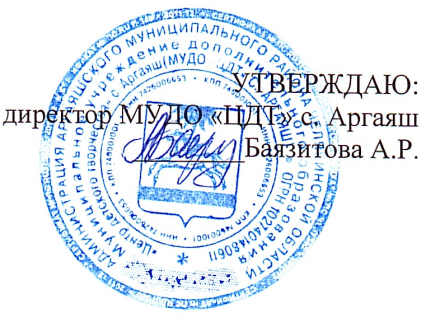 Положение о проведении районного конкурса «Экологический турнир» в 2021-2022 учебном году.    22 апреля на территории Российской Федерации проводятся ежегодные Всероссийские субботники. К 9 мая ежегодно на территориях муниципалитетов жители приводят в порядок воинские захоронения, памятные места. В 2021-2022 учебном году предлагаем провести ежегодные традиционные добрые дела в рамках конкурса «Экологический турнир»1. Общие положения:1.1. Настоящее Положение определяет порядок организации и проведения в 2021-2022 учебном году районного  конкурса «Экологический турнир» (далее - Конкурс)1.2. Конкурс  проводится с целью поддержки и поощрения талантливых, экологически грамотных учащихся, создания условий для формирования личностных качеств учащихся, привлечения внимания к проблемам экологии и сохранения  исторической памяти.1.3. Основные задачи конкурса: - раскрытие познавательных способностей учащихся и расширение кругозора; - создание условий для практической реализации знаний и умений учащихся; - формирование интереса к процессу саморазвития и самореализации, к экологическим проблемам и сохранению исторического прошлого;- раскрытие потенциальных способностей и талантов учащихся среднего и старшего звена. 2. Организаторы игры: - МУДО «Центр детского творчества» с. Аргаяш.- Аргаяшское отделение ВОД «Волонтеры Победы»- МО РДШ- Администрации сельских поселений- МКУ «Комитет по культуре»-Управление образования Аргаяшского района3. Участники игры:3.1. Образовательная  организация формирует команду в количестве до 10 человек из учащихся 5-10  классов (коллектив самостоятельно принимает решение о формировании участников). От одной образовательной организации можно выставить до 3 команд. 3.2 Команда продумывает название, девиз, отличительную символику,   которые  использует на всех этапах конкурса.4. Порядок проведения конкурса. 4.1. Конкурс будет проходить в группе «Экологический турнир» в социальной сети «Вконтакте». 4.2. Для участия в конкурсе необходимо каждому игроку и руководителю команды зарегистрироваться в группе https://vk.com/club203599582, а также до 10 апреля отправить  заявку об участии в сообщения группы (см. Приложение).  4.3 Обязательное условие: команда делает коллективное фото с руководителем (с отличительной символикой)  и присылает фото вместе с заявкой. Заявка без фото не принимается!Заявки, поступившие позднее 10 апреля, рассматриваться не будут.  На основе поданных заявок будет сформирована беседа в ВК, в которой ребята и педагоги смогут получать оперативную информацию о ходе конкурса.4.3. Конкурс  проходит  с 1 апреля по 5 мая 2022 года и состоит из нескольких этапов-заданий. По каждому заданию необходимо отправить отчет в строго отведенное время, сами задания можно выполнять в удобное для образовательной организации время, не нарушая образовательный процесс. За каждый этап команда получает определенное количество баллов. На протяжении всего конкурса будет вестись рейтинг игроков. Команда, набравшая наибольшее количество баллов, становится победителем.График проведения конкурса(подробное описание каждого этапа в приложениях):1-10 апреля - Заявочный этап (заявки необходимо выслать в сообщения группы https://vk.com/club203599582 до 10 апреля).10-15 апреля – этап Знакомства. (Срок подачи конкурсных материалов -15 апреля).1-20 апреля - Познавательный этап. (Срок подачи конкурсных материалов -20 апреля).18-24  апреля – ЭкоКвест. (при возможности-очная встреча).1-20 апреля – Обучающий этап (Срок подачи конкурсных материалов до 20 апреля).1-30 апреля - Время проведения субботников (30 апреля-срок подачи конкурсных материалов).5 мая –Завершающий этап-Подведение итогов конкурса.Итоги каждого игрового дня будут доступны для ознакомления на следующий  день,  после проведения конкурсного испытания ( при условии своевременно сдачи материалов).5. Подведение итогов и награждение.5.1.Команда-победитель получает диплом победителя и памятные призы. Все остальные-грамоты об участии. Организаторы оставляют за собой право выдвигать дополнительные номинации для награждения. По всем вопросам обращаться по тел 89525175676-Ершова Анастасия Александровна , или в сообщения группы «Экотурнир» (https://vk.com/club203599582) .ПриложенияЗаявка на участие в  конкурсе «Экологический турнир»  в 2021-2022 учебном году. Населенный пункт:_____________________ Испытания –игровые задания Районной игры «Экологический турнир».1-10 апреля - Заявочный этап (заявки необходимо выслать в сообщения группы https://vk.com/club203599582 до 10 апреля).В заявке обязательно указываем ссылки на профили ребят и выбираем капитана команды!, Указываем не телефон образовательной организации, а контактный телефон педагога-руководителя команды (можно телефон капитана).10-15 апреля – этап Знакомства (срок подачи конкурсных материалов -15 апреля)До 15 апреля каждый игрок команды на своей страничке в соцсети ВК размещает информацию о том, что он является членом команды большого районного конкурса. Пост должен содержать и название команды, девиз. Творческий подход приветствуется! Возможно, ваша команда снимет видеоролик (формат MPEG ,MP4) длительностью до 1 минуты о том, как создавалась команда, или о ваших планах в данном мероприятии. Капитан команды выкладывает пост не только на своей страничке, но и в группе конкурса  https://vk.com/club203599582  Размещение поста с обязательными хештегами: #ЭкотурнирАргаяш  #Аргаяшскийрайон #названиекоманды #названиеобразовательнойорганизации# РДШ74  #ВолонтерыПобеды74 #Аргаяш #молодежь74Данный этап оценивается в соответствии с критериями :(максимальное количество  баллов -6)-креативность(3 балла)-умение работать в команде (пост выложен у всех игроков в один день, помогайте друг другу!)(3 балла)1-20 апреля - Познавательный этап (срок подачи конкурсных материалов -20 апреля)С 1 по 20 апреля игроки команды изучают материалы по экологическим разделам: «Раздельный сбор мусора»,  «Экономия и экология: как помочь природе и сэкономить?» и «Благоустройство и сохранение чистоты  памятных мест, воинских захоронений – основа сохранения истории». Итогом данного этапа станет информационный пост каждого игрока команды на своих страничках. Команда может выбрать одну из предложенных тем и разработать советы по выбранной теме! Можно сделать фоторяд, видеоролик, а можно презентацию с вашими советами!Каждая тема рассматривается и оценивается отдельно! За три темы можно получить в три раза больше баллов! Но помните, важно, не количество, а качество.Капитаны команд выкладываю т посты в группе игры!Данный этап оценивается в соответствии с критериями ( максимальное количество баллов -11)-творческий подход (3 балла)-командная работа (3 балла)- самостоятельность (не используем шаблоны из интернета!)(5 баллов)18-24 апреля –ЭкоКвест.На протяжении этих  дней вас ждут задания по экологии и истории в группе (авторы заданий - активисты Аргаяшского отделения ВОД «ВолонтерыПобеды»)1-25 апреля – Обучающий этап (срок подачи конкурсных материалов до 25 апреля)Команды разрабатывает классные часы для обучающихся начальной школы (эти классные часы можно провести и в среднем звене)!Поделитесь своими знаниями с малышами - Научите их раздельному сбору мусора, дайте экологические советы по экономии или расскажите о важности благоустройства и наведения чистоты у  памятных мест!Каждая тема оценивается отдельно!До 25 апреля ждем ваши ФОТООТЧЕТЫ и информационные посты в сетях интернет на ваших страничках. Капитан команды выкладывает пост в группу конкурса.Критерии оценивания - самостоятельная разработка классного часа (присылаем разработку в сообщения группы   за 3 дня до проведения мероприятия с малышами). В разработке указываем: название классного часа, цель, три задачи,  ход мероприятия (план) и приемы работы с малышами (игра, рассказ, просмотр видео, обсуждение, ответы на вопросы), количество предполагаемой длительности классного часа (максимальная оценка -10 б).- самостоятельное проведение классного часа (максимальная оценка -10 балов)-количество проведенных классных часов (по одной и той же теме, выбираем одну тему). Сколько классов вы посетили. Каждый класс добавит вам два балла в рейтинг.Ваша команда может разработать несколько классных часов, но помните, что лучше качество, чем количество! Выбирайте то, что вам интереснее!1-30 апреля - Время проведения субботников (30 апреля - срок подачи конкурсных материалов) До 20 апреля вашей команде предстоит разработать список советов по подготовке субботника ( ЧЕК – ЛИСТ). Чек-лист это перечень пошаговых последовательных действий, которые Вам необходимо выполнить, чтобы получить определенный результат в какой-либо работе. Субботник можно провести на территории, прилегающей к школе, на памятном месте, воинском захоронении. В вашем чек-листе учитывайте место проведения субботника.В чек-листе укажите не менее 7 пунктов. Ваш список рекомендуем красочно оформить в любом компьютерном редакторе, или на листочке А4, применив карандаши, фломастеры, краски.К субботнику стоит тщательно подготовиться-нарисуйте плакат с названием вашей команды. Во время субботника его можно закрепить на опоре (дерево, стена, ограда)  и сделать фото команды до уборки территории и после на фоне плаката.Во время субботника выберите одного участника команды, отвечающего за качественные фото и видеокадры. Помните, что это финальное задание!До 2 мая вам необходимо смонтировать видеоролик (до 1,5 минут, формат MPEG ,MP4), отражающий подготовку, проведение и итог вашей работы по уборке территории. Подчеркните в вашем видеоролике важность выбранного вами объекта для субботника.Критерии оценивания ролика-соответствие выбранной теме (3 балла)-креативность (3 балла)-командная работа, участие всей команда (3 балла)-соответствие требованиям по времени и качеству-(3 балла)При выборе нескольких объектов для проведения субботника необходимо создать по уборке каждого объекта отдельный видеосюжет (за каждый объект вы можете получить дополнительные три балла!)Желаем успехов!!!5 мая – Завершающий этап-Подведение итогов конкурса. Итоговый информационный пост в группе «Экологический турнир »Внимание!!!! Материалы прошлого года дублировать не советуем. Выбираем новый формат и новое направление. Название команды можно оставить!Название командыДевиз ОУ ФИО участника, ссылка на профиль в ВКФИО участника, ссылка на профиль в ВККласс ФИО руководителя команды                                  Должность,контактный телефон руководителя.ФИО руководителя команды                                  Должность,контактный телефон руководителя.